Meals on Wheels:  Meals on Wheels delivers in Round Lake. If you are interested in receiving meal delivery, please call Brenda Groenwald at 507-376-9718 for more information. Please share this info with your neighbors or anyone you think may be interested. If you are interested in being a driver, please call City Hall 507-945-8127. Meals are delivered Monday through Friday and they arrive between 11:00-11:45am.SLOW DOWN!!! We’ve had a lot of vehicles driving much too fast through town lately. PLEASE pay attention to the signs and slow down, nothing is as important as our young people, allow yourself extra time. Rohrer Street has been especially bad lately! SLOW YOUR ROLL!Recycle Shed & City Hall dumpsters:  There is a red and white shed behind the former bank building, this is for Round Lake and Nobles Co township residents, to put larger CARDBOARD items ONLY for recycling pickup. If you have filled your container and just have extra recyclables that aren’t cardboard, they can go in the green containers at City Hall. (Keep in mind, it is illegal to use another person’s dumpster without their permission.) The dumpster by the bank is a privately rented dumpster, please don’t use it unless you are leasing the bank. Thank you! *If you are doing a remodel, please pay for your own dumpster, don’t fill City Hall’s with construction materials. Thank you.*Colder Weather:  The temperatures are going down, now is a good time to make sure your furnace is running properly. Stay warm and have a safe heating season, get your furnace checked and replace those filters.Round Lake Natural Gas:  See enclosed Scratch & Sniff pamphlet for important safety information. With the increasing price of natural gas, residents/businesses located in Round Lake should expect to see an increase of 25-30% this heating season. We are a PUBLIC UTILITY and the rules are different than the private utility information that is on the news about the prices. We do our best to keep the price affordable for us all.City of Round Lake Website:  Visit our City website at roundlk.net and see important City news and announcements. City Council Meeting minutes are posted once they are approved at the monthly council meeting. Monthly newsletters are also posted near the beginning of each month. City of Round Lake is on Facebook also. We try to get alerts and emergency announcements on there as soon as they come up.Calling all parents:  Do you have children ages 0-4 years old?  If you answered yes, please call the Round Lake-Brewster School to make sure your child is on the census.  We use the census to contact parents to let them know of educational opportunities through the school like ECFE, Preschool and Early Childhood Screening.  You may call the school at 507-842-5951. (Please include Child’s name, Birthdate, Parents names, address and Phone number if you leave a message.) Thanks, we look forward to hearing from you!  Mark Your Calendars! Mark Your Calendars! Mark Your Calendars!RL American Legion:  There will be pancakes served at the Legion on November 7th from 8:00am-Noon! The pancakes are second to none and the men do all the cooking! Can’t beat the price anywhere for good food and great service. Plan to have breakfast at the Legion on November 7th, you won’t be disappointed! Next one will be on Sunday, December 5th!    ** Please note – No Pork Chop dinner in November or December**44th Annual Nobles Co. Council Veterans Day Dinner will be at the Round Lake Legion Post 461 on Thursday, November 11th, 2021. Social hour 5:30-6:30pm, Dinner & Program 6:30pm. Meal will be roast pork loin, mashed potato, corn, roll, beverage & dessert for $10.00. All veterans & the public are invited toa attend. Tickets for the meal available at the door. Reservations are appreciated, make your reservation today by calling 507-945-8321 and leave a message. Speaker will be Nobles County Veterans Service Officer Jim Dunn.American Red Cross Blood Drive: Give Blood! Monday, November 1st, 2021 from 2-7pm. Put it on your calendar and make a difference in someone’s life by giving the gift of blood. At the Round Lake Legion. Schedule an appointment by visiting RedCrossBlood.org, using the Red Cross Blood Donor app, calling 1-800-REDCROSS (1-800-733-2767) or Lynn at (507)945-8122.City Council Meeting:  The next City Council meeting will be held on Wednesday, November 10th 2021, at 6:30pm at City Hall. Round Lake Vineyards & Winery:  See enclosed flyer for fun fall activities out at the Round Lake Vineyards & Winery. Register early to make sure you get a spot.Veterans’ Day:  City Hall will be CLOSED on Thursday, November 11th in observance of Veterans’ Day. Thanksgiving Week:  City Hall will be CLOSED on Thursday, November 25th & Friday, November 26th for the Thanksgiving Day holiday. Daylight Savings Time ends on Sunday, November 7th, 2021.  Don’t forget to change your clocks back one hour! Remember to Fall Back!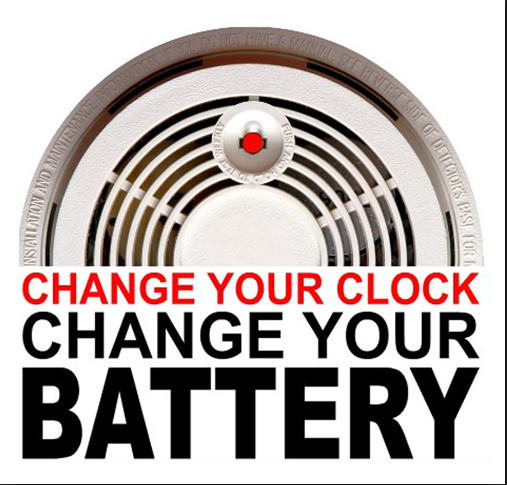 